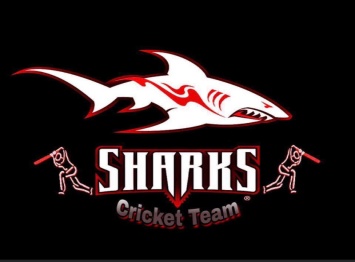            Rules & Regulations            Game Rules1st Group stage match will be 8 over each innings. Semifinals and Final will be 10 over.Teams will be divided into 2 groups and each team will play 2 games. Top Two teams from each group will be qualified and will play Semi Finals and then Final.Each bowler can bowl 2 over in 1st stage, in Semifinals and Final only 1 bowler can bowl 3 over and rest 2 over.There will be 2 over Power play in 1st stage and 3 over in Semifinals and Final.There will be bye runs but no leg byes will be counted. (If a batsman tries to take runs when it's a leg bye there will be no run out or runs.)No LBW.Runners will be allowed only the out batsman or 12th man.Any staff of the fielding team put in the field touched by the bowl during the game will automatically add 5 runs to the batting team.Any kind of no ball is a free hit.2 runs counted in the back when the ball goes dropping and 4 run if go directly.2 players allowed during power play, otherwise 5 players allowed outside the circle (no ball can be called by the umpire).No warnings will be given by the umpires for the field restriction. Umpires can call it a no Ball without warnings. 5 players allowed in leg side(no ball can be called by the umpire).DLS method will be counted during rain or any unconditional weather.If game cancel during weather, point will be shared, or can play in the empty spot upon discussion5 minutes late will deduct 1 over from the late team.30 mins automatically counted as a walkover.6 minutes time to complete 1 over, late over will give the batting team 5 extra runs as a penalty for the bowling team.Each 5 minutes late start for weather or any other things will deduct 1 over from both teams.Only Players who will be playing the 1st stage game will be allowed to play Semifinals and Final. No new players can be added to Semifinals and Final.Discipline RulesOrganizers will do the Umpiring for all the games except their own games. Organizer will decide the Umpires for those games.Umpire decision is final, no argument will be allowed with umpire, if anything wrong with Umpire, Organizers will decide the Outcome. Main Umpire can change a decision anytime by discussing with the Leg Umpire.Mask is mandatory. No players will be allowed without mask, bowler can take off mask during bowling.All teams will be responsible for cleanliness.Slight sledging allowed, but no serious arguments, curse or physical abuse will be considered.If we have any situation in the game with anything, only the Captains are allowed to speak on behalf of the team with the Umpires or Organizers.No smoking or alcoholic beverage allowed except sanitizer during game in the field.Respecting the opponent team is mandatory.
Fees150/= is the tournament fee.PrizesWinning team will get $300 and Runners Up will get $200 as prize money.Each match has Man of the Match Trophy, also MVP, Runners Up, Best Bowler and Best Batsman Trophy.Anything missing in this rulebook will follow the ICC format.OthersWater will be provided by the committee.